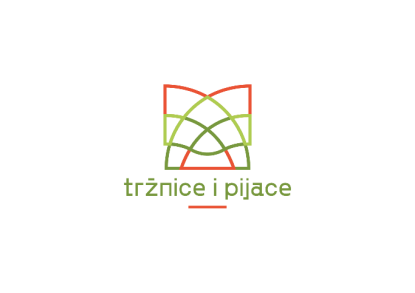 Na osnovu Uredbe o prodaji i davanju u zakup stvari u državnoj imovini („Sl.list CG“ 44/10), Odluke o raspisivanju javnog poziva broj 34 od 09.01.2024.godine, shodno Cjenovniku održavanja pijaca broj 335-8429 od 05.12.2023.godine i Cjenovniku davanja u zakup pijačnih poslovnih prostora broj 335-9719 od 29.12.2023.godine raspisuje seJAVNI POZIV BROJ 3/24za davanje u zakup prikupljanjem ponudaIPredmet javnog poziva je davanje u zakup prodajnih mjesta na pijačnim objektima u postupku prikupljanja ponuda, i to:ĆEMOVSKA  PIJACA Tezga za prodaju mješovite robe, površine 15m², redni broj: 5, 6, 7, 8, 9, 10, 11, 12, 13, 14, 15, 16, 17, 18, 19, 20, 21, 22, 23, 25, 26, 27, 29, 30, 31, 32, 33, 34, 35, 36, 38 i 40.  Minimalna cijena zakupa na mjesečnom nivou iznosi 10,00 eura/m² (bez uračunatog PDV-a).TRŽNI CENTAR „BAZAR“ Pijačna tezga za voće i povrće, minimalna cijena zakupa na mjesečnom nivou iznosi 65,00  eura/m² (bez uračunatog PDV-a):A sektor : redni broj 6 i 7, površine 1,71m²B sektor : redni broj 2, 3, 6, površine 1,71m²B sektor : redni broj 4, površine 3,42m²C sektor : redni broj 2, 3, 6, 7 površine 1,71m²D sektor : redni broj 1, 2, 3, 6, 7, 8,  površine 1,71m²D sektor : redni broj 5, površine 3,42 m²E sektor : redni broj 3, 6, 7, 8,  površine 1,71m²E sektor : redni broj 5, površine 3,42 m²F sektor : redni broj 3, 6, 7, 8,  površine 1,71m²F sektor : redni broj 4 i 5, površine 3,42 m²G sektor : redni broj 1, 2, 3, 7, 8,  površine 1,71m²G sektor : redni broj 4 i 5, površine 3,42 m²H sektor : redni broj 3, 4, 5, 6, 8 površine 1,71m²Pijačna tezga za sadni materijal: I sektor: redni broj 1,2,3,4,5,6,7,8,9 površine 1,71m². Minimalna cijena zakupa na mjesečnom nivou iznosi 65,00 eura/m² (bez uračunatog PDV-a).Sektor za prodaju mliječnih proizvoda: Prodajno mjesto – rashladna vitrine za mliječne proizvode sa rashladnom komorom, redni broj: 2, 3, 5, 6, 7, 10, 13, 14, površine 2,20m².  Prodajno mjesto – rashladna vitrine za mliječne proizvode sa rashladnom komorom, redni broj: 13 i 14, površine 2,48m².Minimalna cijena zakupa na mjesečnom nivou iznosi 59,00 eura/m² (bez uračunatog PDV-a).Sektor za prodaju jaja: Prodajno mjesto – rashladna vitrina za prodaju jaja, redni broj: 3, 4, 5, površine 1,80m². Minimalna cijena zakupa na mjesečnom nivou iznosi 51,00 eura/m² (bez uračunatog PDV-a).  3. TRŽNI CENTAR „POBREŽJE“ – zelena pijacaPijačna tezga za voće i povrće:A sektor: redni broj 14,15,16,17,18,19,20,21,22 i 23, površine 3,00 m²A sektor: redni broj 5,6 i 7, površine 3,50 m²B sektor: redni broj 1,2,3,4,5,7,8,9 i 10, površine 3,00 m²B sektor: redni broj 17,21,22 i 23, površine 3,50 m²C sektor: redni broj 3, 7 i 9, površine 3,50 m²D sektor: redni broj 4, površine 3,50 m²D sektor: redni broj 14,15,16,19 i 20 površine 3,00 m²E sektor: redni broj 3,4,5,6,7,8,9,10 i 11, površine 3,00 m²F sektor: redni broj 6 i 7 površine 3,50 m²H sektor: redni broj 5,7,11,14,17 površine 3,50 m²H sektor: redni broj 6 površine 1,75 m²H sektor: redni broj 10 površine 3,75 m²I sektor: redni broj 5, površine 3,50 m²I sektor: redni broj 13,16,17,18,19 površine 3,00 m²J sektor: redni broj 3,6 i 7, površine 3,00 m²J sektor: redni broj 12,13,14,16,17 i 18 površine 3,50 m²Minimalna cijena zakupa na mjesečnom nivou iznosi 50,00 eura/m² (bez uračunatog PDV-a).Pijačna tezga za sadni materijal:F sektor: redni broj 12,13,14,15,17,18 i 19, površine 3,00 m²G sektor: redni broj 3,4,5,6,7,8,9 i 10 površine 3,00 m²;G sektor: redni broj 14,15,16 i 17 površine 3,50 m².Minimalna cijena zakupa na mjesečnom nivou iznosi 50,00 eura/m² (bez uračunatog PDV-a).Sektor za prodaju mliječnih proizvoda:Prodajno mjesto – rashladna vitrina za mliječne proizvode sa rashladnom komorom, redni broj: 1, 2, 3, 4, 9, 14, 15, 18, 20, 23, 24, 25, 26, 29, 30, 31, 32, površine 3,20m²Prodajno mjesto – rashladna vitrina za mliječne proizvode sa rashladnom komorom, redni broj: 5, 6, 22, 27, 28, površine 3,80m²Prodajno mjesto – rashladna vitrina za mliječne proizvode sa rashladnom komorom, redni broj: 47 površine 4,00m²Prodajno mjesto – rashladna vitrina za mliječne proizvode sa rashladnom komorom, redni broj 42, 43, površine 4,20m². Minimalna cijena zakupa na mjesečnom nivou iznosi 52,00 eura/m² (bez uračunatog PDV-a).Sektor za prodaju ribe:Prodajno mjesto za prodaju ribe (akvarijum/rashladna vitrina), redni broj: 1 i 5, površine 2,40m².Prodajno mjesto za prodaju ribe (akvarijum/rashladna vitrina), redni broj: 8,10,11,13,14,17, površine 2,00m².Minimalna cijena zakupa na mjesečnom nivou iznosi 77,50 eura/m² (bez uračunatog PDV-a).Sektor za prodaju jaja: Prodajno mjesto -  rashladna vitrina za prodaju jaja sa rashadnom komorom, redni broj: 1, 2, 5, 6, 8 i 9 površine 2,70 m². Minimalna cijena zakupa na mjesečnom nivou iznosi 52,00 eura/m² (bez uračunatog PDV-a).TRŽNI CENTAR „POBREŽJE“ – I sprat  Tezga za prodaju robe široke potrošnje – površine 4m²:Sektor B2: redni broj 3, 4, 5; Sektor B3: redni broj 9;Sektor C3: redni broj 10, 11, 12, 13, 14, 15.Minimalna cijena zakupnine na mjesečnom nivou iznosi 59,00 eura/m² (bez uračunatog PDV-a).Tezga za prodaju robe široke potrošnje – površine 5m²: sektor D3: redni broj 11 i 12.  Minimalna cijena zakupnine na mjesečnom nivou iznosi 54,00 eura/m² (bez uračunatog PDV-a). Pijačni prostor namijenjen za prodaju mješovite robe (sektor E). Redni broj 4, površina 5,22 m². Minimalna cijena zakupnine na mjesečnom nivou iznosi 56,00 eura/m² (bez uračunatog PDV-a). U cijenu zakupnine nijesu uračunati zavisni troškovi (električna energija i dr.). TRŽNI CENTAR „FORUM“Poslovni prostor na zelenoj pijaci, površine 23 m² - obavljanje trgovine (osim prodaje voća, povrća, sira, jaja, neprehrambene robe) i uslužna djelatnost. Minimalna cijena zakupnine na mjesečnom nivou iznosi 22,00 eura/m² (bez uračunatog PDV-a). U cijenu zakupnine nijesu uračunati zavisni troškovi (električna energija i dr.).U poslovnom prostoru ne postoji tehnička mogućnost za prodaju hrane za čiju pripremu je potrebno postavljanje i korišćenje dimnjaka (roštilj i slično), pa takve djelatnosti nijesu dozvoljene. U poslovnom prostoru postoji mogućnost korišćenja električnih uređaja samo ukoliko potrošnja električne energije ne prelazi 5 KW jednovremene snage, o čemu će se izjasniti tehnička služba društva u odnosu na djelatnost, odnosu namjenu. Poslovni prostor za prodaju robe široke potrošnje na I spratu: redni brojevi  1, 2, 4, površine 8m². Minimalna cijena zakupnine na mjesečnom nivou iznosi 25,00 eura/m² (bez uračunatog PDV-a). U cijenu zakupnine nijesu uračunati zavisni troškovi (električna energija i dr.).Pijačna tezga za voće i povrće / sadni materijal- zelena pijaca, površine 1,71 m², redni broj: 6, 10, 11, 12, 16, 17, 18, 19, 20, 21, 22, 23, 24, 25. Minimalna cijena zakupnine na mjesečnom nivou iznosi 65,00 eura/m²(bez uračunatog PDVa).Sektor za prodaju mliječnih proizvoda. Prodajno mjesto-rashladna vitrine za mliječne proizvode sa rashladnom komorom, redni broj 1 i 6, površina, 1,80m². Minimalna cijena zakupa na mjesečnom nivou iznosi 59,00 eura/m² (bez uračunatog PDV-a).  IIPonuda mora biti dostavljena u štampanoj formi i treba da sadrži:Ime i prezime, adresa stanovanja, matični broj, odnosno broj lične karte ili pasoša, broj telefona – za fizička lica,Naziv i sjedište, PIB i broj telefona–za pravna lica,Oznaku prodajnog mjesta (naziv pijačnog objekta, prodajno mjesto i redni broj),Ponuđenu cijenu izraženu u eurima/m²,Broj žiro računa za vraćanje depozita; Pečat i potpis ovlašćenog lica za pravna lica, Potpis za fizička lica.Obaveza učesnika postupkaPravna lica - učesnici postupka su u obavezi da dostave: potvrdu o registraciji iz Centralnog registra Privrednih subjekata za domaća, odnosno dokaz o registraciji  nadležnog organa matične države stranog ponuđača za strana lica. Svi učesnici postupka su dužni da kao garanciju učešća dostave dokaz o uplaćenom depozitu na žiro račun „Tržnice i pijace“ d.o.o. Podgorica, broj 535-20701-56, uz napomenu da se uplata vrši na ime „depozit za učešće po javnom pozivu 3/24“.  Depozit se uplaćuje u iznosu od 150,00 eura.Prvorangiranom ponuđaču iznos uplaćenog depozita će biti uračunat u mjesečni iznos zakupnine.Učesnicima postupka koji nijesu uspjeli u postupku po javnom pozivu izvršiće se povraćaj uplaćenog depozita u roku od 30 (trideset) dana od dana sprovedenog postupka.Ponude se predaju u zatvorenim kovertama sa naznakom „Za prikupljanje ponuda po javnom pozivu broj 3/24 – ne otvarati”. Na koverti treba da stoje osnovni podaci o ponuđaču (ime i prezime/naziv i adresa/sjedište ponuđača).Pravo učestvovanja po javnom pozivu nemaju ponuđači koji imaju neizmirene obaveze po osnovu ugovora o zakupu, prema ovom privrednom društvu. Pojedinačna ponuda se može odnositi samo na jednu tezgu. Za konkretnu tezgu isto lice može podnijeti samo jednu ponudu ili će se u suprotnom uzeti u obzir ponuda sa najvećom ponuđenom cijenom. Istim ponuđačem se smatra i pravno lice, ukoliko je osnivač ili izvršni direktor u pravnom licu, ako je kao fizičko lice dostavilo ponudu. U slučaju da se dostave dvije ili više ponuda sa istom cijenom prednost ima ponuda koja je prva protokolisana (zavedena na arhivi).Neblagovremene, nepotpune i neuredne ponude neće se razmatrati. Kriterijum za izbor najpovoljnije ponudePonuđena cijena …….....................................................................................................................100 bodovaPrvorangirana ponuda dobija 100 bodova, a ostale proporcionalni broj bodova u odnosu na prvorangiranu. Ukoliko prvorangirani ponuđač odustane, nema pravo na povraćaj depozita i u obavezi je da dostavi izjavu o odustajanju, a ugovor se zaključuje sa  drugorangiranim ponuđačem. Ukoliko drugorangirani ponuđač odustane, nema pravo na povraćaj depozita i u obavezi je da dostavi izjavu o odustajanju, a Javni poziv će se smatrati neuspjelim za konkretno prodajno mjesto. Vrijeme i mjesto podnošenja ponudaUčesnici postupka dostavljaju ponude svakog radnog dana od 08.00 do 14.30 časova, počev od 20.02.2024.godine zaključno sa 26.02.2024.godine do 10.00 časova, neposrednom predajom na arhivi „Tržnice i pijace“ d.o.o. Podgorica, u ul.Oktobarske revolucije 124.Vrijeme i mjesto javnog otvaranja ponudaJavno otvaranje ponuda će se održati u upravnoj zgradi „Tržnice i pijace“ d.o.o. Podgorica, ulica  Oktobarske revolucije broj 124 dana 26.02.2024.godine u 10.05h.Otvaranju ponuda mogu prisustvovati učesnici postupka ili ovlašćeni predstavnici.Rok za donošenje odluke i zaključenje ugovoraUčesnici postupka biće obaviješteni o ishodu istog najkasnije u roku od 8 (osam) dana od dana otvaranja ponuda. Sa prvorangiranim ponuđačem zaključiće se ugovor o zakupu na određeno vrijeme. Prilikom zaključenja ugovora, prvorangirani ponuđač je u obavezi da uplati depozit u visini jedne mjesečne zakupnine. Ukoliko prvorangirani ponuđač ne zaključi ugovor, ne uplati depozit u visini jedne mjesečne zakupnine, gubi pravo na zakup i povraćaj depozita uplaćenog prilikom predaje ponude. Davanje u zakup prodajnih mjesta se vrši na određeno vrijeme, do 30.06.2024.godine, uz mogućnost produženja ugovora. Napomena: Bliža obavještenja po osnovu javnog poziva mogu se dobiti na broj telefona: 020-624-748, 069-370-100 ili putem e-maila: pijacepg@t-com.me svakog radnog dana u periodu od 08.00-14.00 časova. 